My first semester of enrollment in MSE is: 	Semester and Year (Example: Fall 2018)DEGREE LEVEL:Materials Science and Engineering – PhDMaterials Science and Engineering – MS with ThesisFACULTY ADVISOR SELECTION:Signatures:Materials Science and Engineering – Internal Department Form	Last Revised 03/27/2018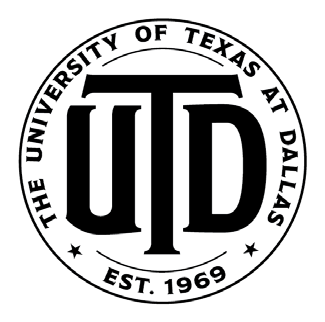 Department of Materials Science and EngineeringFaculty Advisor Declaration / Change FormStudents pursuing a PhD or Master’s with Thesis degree must find and formally declare a Research Advisor (Supervising Professor) within one long semester of entering the MSE degree program.Please complete this form and submit it to Jacqueline Harris (RL 3.716).Please direct questions to jxh220033@utdallas.edu.Students pursuing a PhD or Master’s with Thesis degree must find and formally declare a Research Advisor (Supervising Professor) within one long semester of entering the MSE degree program.Please complete this form and submit it to Jacqueline Harris (RL 3.716).Please direct questions to jxh220033@utdallas.edu.Name 	UTD-IDLastFirst10-Digit #Name of new Faculty Advisor:If changing advisors:Name of previous Faculty Advisor:StudentDateStaff Use Only:Date Submitted:Additional Notes:Staff Use Only:Date Submitted:Additional Notes:New Faculty AdvisorDateStaff Use Only:Date Submitted:Additional Notes:Graduate Director (or Department Head if Graduate Director is also Faculty Advisor)Date